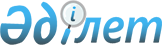 О признании утратившими силу некоторых приказовПриказ Министра национальной экономики Республики Казахстан от 31 июля 2023 года № 143. Зарегистрирован в Министерстве юстиции Республики Казахстан 7 августа 2023 года № 33246.
      В соответствии с пунктом 2 статьи 27 Закона Республики Казахстан "О правовых актах" ПРИКАЗЫВАЮ:
      1. Признать утратившими силу некоторые приказы Министра национальной экономики Республики Казахстан согласно приложению к настоящему приказу.
      2. Департаменту политики управления обязательствами государства и развития финансового сектора Министерства национальной экономики Республики Казахстана в установленном законодательством Республики Казахстан порядке обеспечить государственную регистрацию настоящего приказа в Министерстве юстиции Республики Казахстан и его размещение на интернет-ресурсе Министерства национальной экономики Республики Казахстан.
      3. Контроль за исполнением настоящего приказа возложить на первого вице-министра национальной экономики Республики Казахстан.
      4. Настоящий приказ вводится в действие по истечении десяти календарных дней после дня его первого официального опубликования. Перечень утративших силу некоторых приказов 
      1. Приказ Министра национальной экономики Республики Казахстан от 18 апреля 2018 года № 157 "Об утверждении Правил определения предельного объема внешнего долга квазигосударственного сектора и Перечня субъектов квазигосударственного сектора, в отношении которых определяется предельный объем внешнего долга" (зарегистрирован в Реестре государственной регистрации нормативных правовых актов за № 16814).
      2. Приказ исполняющего обязанности Министра национальной экономики Республики Казахстан от 28 июля 2021 года № 73 "О внесении изменения в приказ Министра национальной экономики Республики Казахстан от 18 апреля 2018 года № 157 "Об утверждении Правил определения предельного объема внешнего долга квазигосударственного сектора и Перечня субъектов квазигосударственного сектора, в отношении которых определяется предельный объем внешнего долга" (зарегистрирован в Реестре государственной регистрации нормативных правовых актов за № 23757).
      3. Приказ Министра национальной экономики Республики Казахстан от 24 января 2022 года № 6 "О внесении изменения в приказ Министра национальной экономики Республики Казахстан от 18 апреля 2018 года № 157 "Об утверждении Правил определения предельного объема внешнего долга квазигосударственного сектора и Перечня субъектов квазигосударственного сектора, в отношении которых определяется предельный объем внешнего долга" (зарегистрирован в Реестре государственной регистрации нормативных правовых актов за № 26634).
      4. Приказ Министра национальной экономики Республики Казахстан от 14 февраля 2022 года № 13 қбпү (зарегистрирован в Реестре государственной регистрации нормативных правовых актов за № 26826) (для служебного пользования).
      5. Приказ исполняющего обязанности Министра национальной экономики Республики Казахстан от 19 июля 2022 года № 50 "О внесении изменений в приказ Министра национальной экономики Республики Казахстан от 18 апреля 2018 года № 157 "Об утверждении Правил определения предельного объема внешнего долга квазигосударственного сектора и Перечня субъектов квазигосударственного сектора, в отношении которых определяется предельный объем внешнего долга" (зарегистрирован в Реестре государственной регистрации нормативных правовых актов за № 28853).
      6. Подпункт 2) пункта 1 приказа Министра национальной экономики Республики Казахстан от 23 февраля 2023 года № 26 "О внесении изменений в приказы Министра национальной экономики Республики Казахстан от 25 мая 2016 года № 127-нқ "Об утверждении Правил применения поощрения государственных служащих Министерства национальной экономики Республики Казахстан" и от 18 апреля 2018 года № 157 "Об утверждении Правил определения предельного объема внешнего долга квазигосударственного сектора и Перечня субъектов квазигосударственного сектора, в отношении которых определяется предельный объем внешнего долга" (зарегистрирован в Реестре государственной регистрации нормативных правовых актов за № 32002).
					© 2012. РГП на ПХВ «Институт законодательства и правовой информации Республики Казахстан» Министерства юстиции Республики Казахстан
				
      Министр национальной экономикиРеспублики Казахстан 

А. Куантыров

      "СОГЛАСОВАН"Министерство финансовРеспублики Казахстан
Приложение
к приказу Министр
национальной экономики
Республики Казахстан
от 31 июля 2023 года № 143